В рамках Международного дня защиты детей  1 июня текущего года в общеобразовательных организациях  Чегемского муниципального района прошли мероприятия  в формате праздничных концертов, конкурсов рисунков на асфальте, спортивных соревнований, выставок в школьных библиотеках, турниров по мини-футболу, танцевальных флэшмобов, перепевок песен из любимых фильмов, веселых стартов, спортивных игр, театрализованных представлений, акций «Журавлики». В школах  этот день назвали Днем веселья.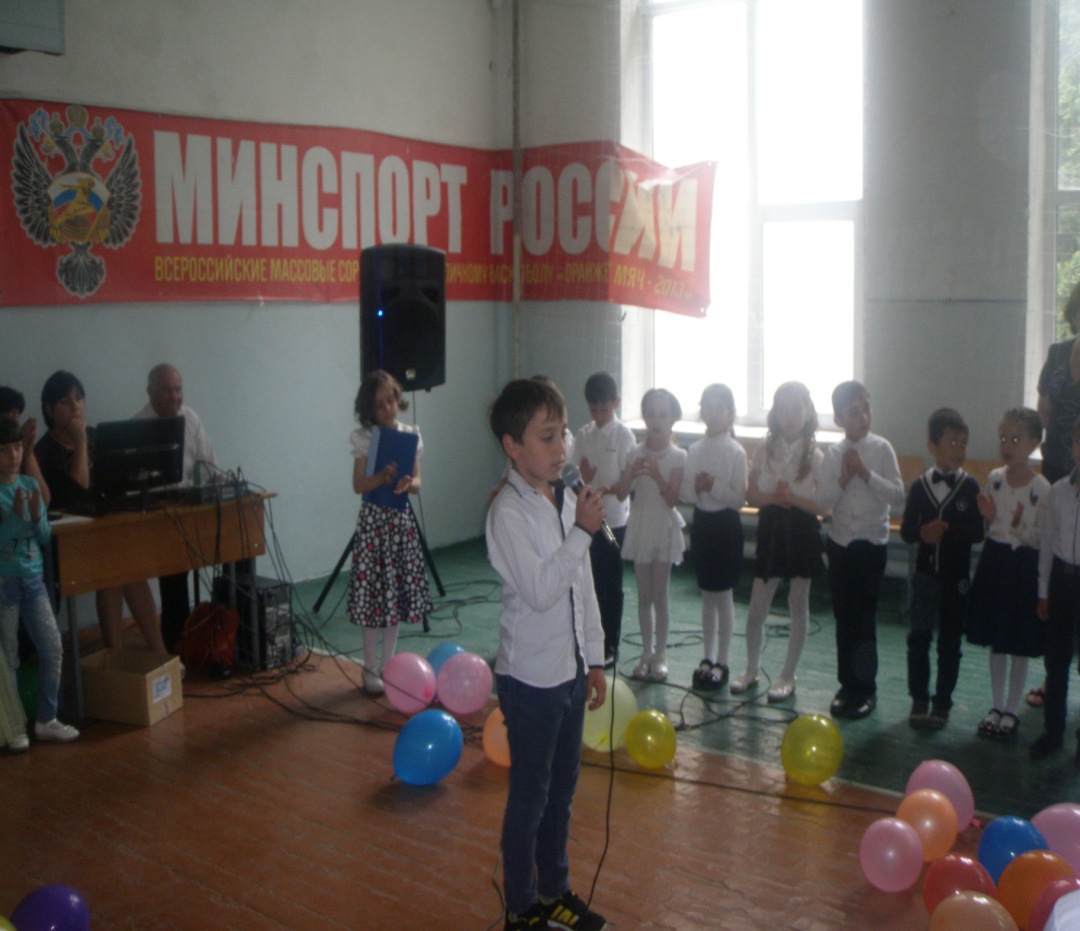 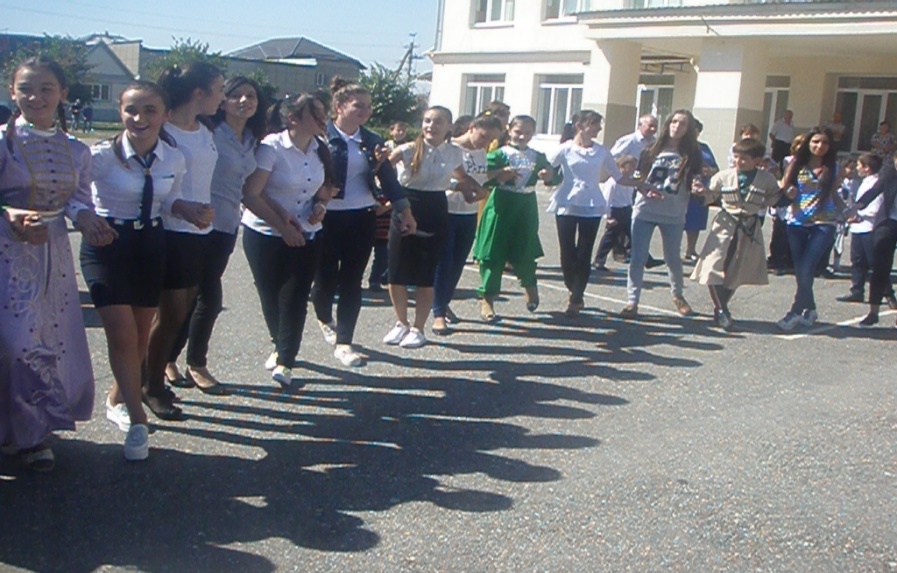 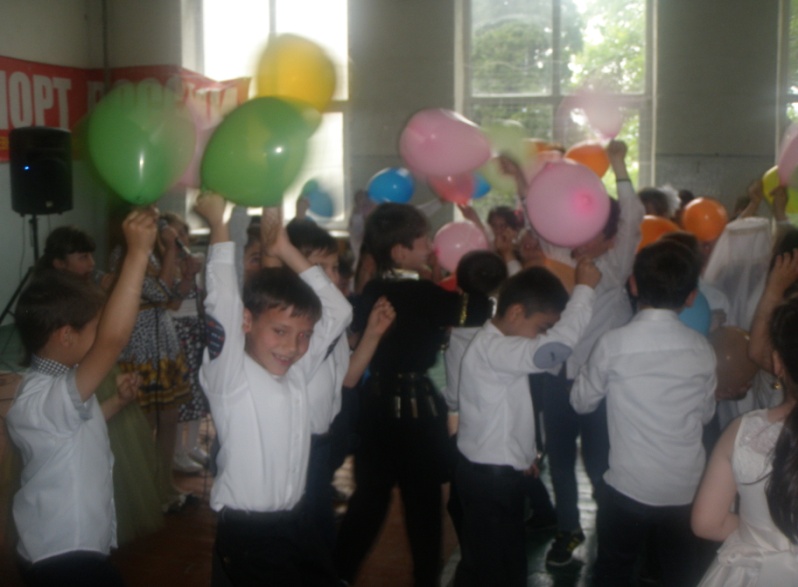 